Загадки о Пензе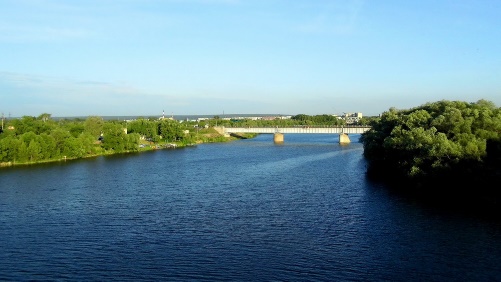                ***В Пензе протекает эта река,А называется она…  (Сура)                                            ***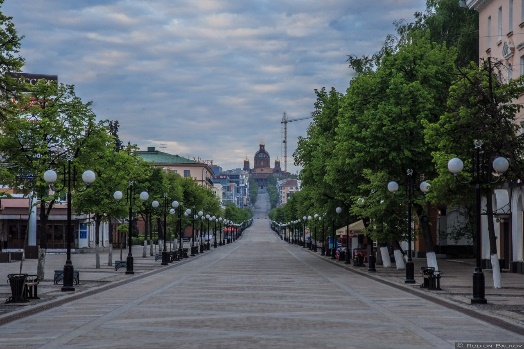 Есть в Пензе улица одна,В честь столицы названа она.(улица Московская)***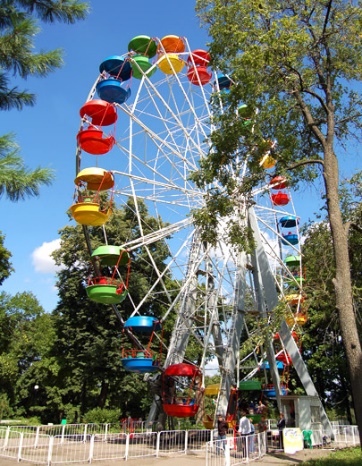 Это место для веселья,Здесь закружат карусели. Можно праздник отмечать,Можно просто погулять.(ЦПКиО им. В.Г. Белинского)                                              ***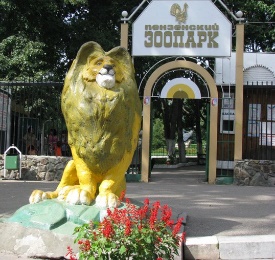 Царь зверей сидит у входаИ гостей встречает,Он с улыбкой добройЗайти всех приглашает.(Пензенский зоопарк)***В нём предметы старины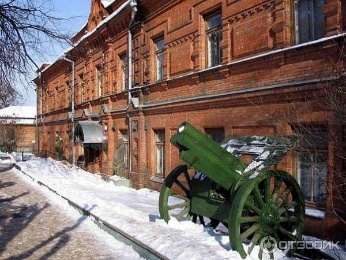 До сих пор сохранены. Любознательный народПосмотреть на них идёт.(Краеведческий музей)***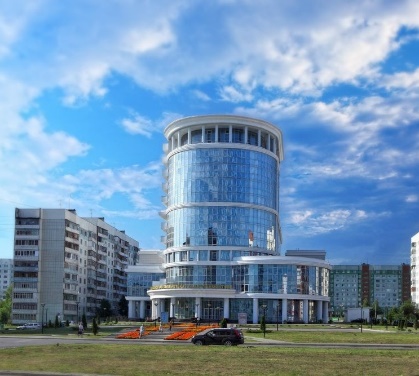 О новостройках загадывать начнём,Их много в Пензе появилось.В Арбеково построен дом большой,Чтоб книг немало там хранилось.(Библиотека им. М.Ю. Лермонтова)***Здесь сыграны тысячи разных ролей,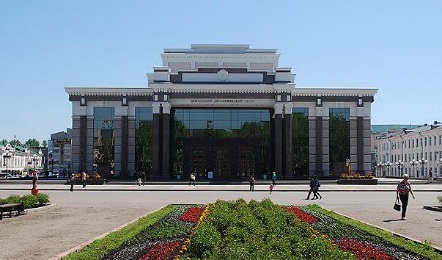 Волшебников разных и королей. Пусть здание новое, дух театральныйЖивёт и сегодня в  нём так же, как раннее.(Драматический театр)***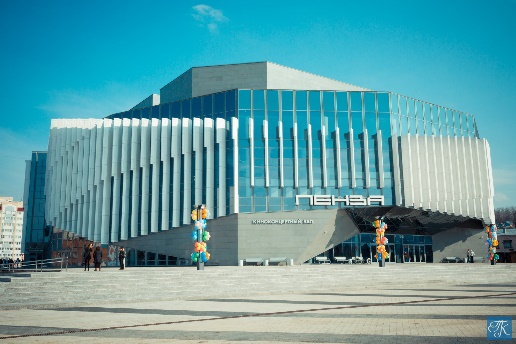 Я друга на концерт позвал,Ну, конечно, в этот зал.(Киноконцертный зал «Пенза»)***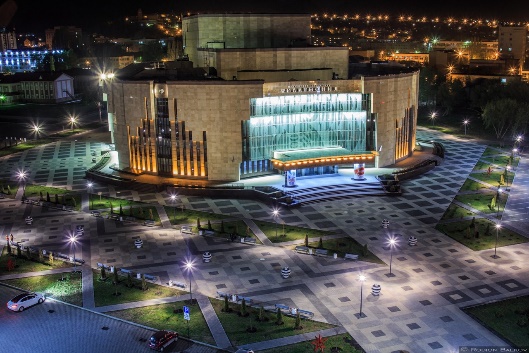 Здесь в уютном, светлом залеМузыка звучит всегда.На флейте, скрипке и органеСлух наш радует игра.(Филармония)***Фигурное катание, хоккей – 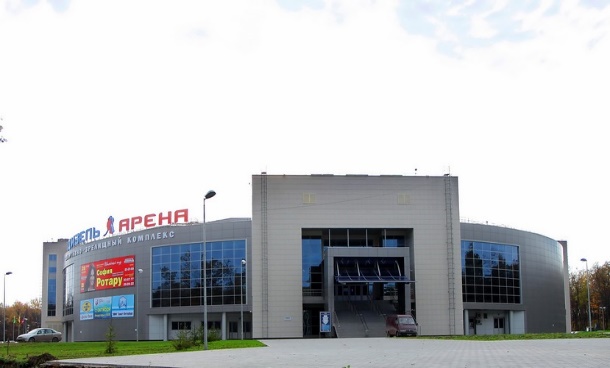 Всё это важно, в этом нет сомненья!Чтоб мировой чемпионат принять,Построено одно сооруженье!(Дизель-Арена)